Сценарий музыкальной гостиной к проекту «П.И. Чайковский «Детский альбом»для подготовительной группы.Составила музыкальный руководитель Абдуллаева М.В.Январь 2023г.Цель: прививать любовь к классической музыке, к творчеству П. И. Чайковского, развивать музыкальный вкус, музыкальные и творческие способности детей, актерские начала. Способствовать умению детей импровизировать, фантазировать под музыку. Обогащать словарный запас, навыки выразительного чтения. Продолжать прививать навыки культуры поведения; умение общаться друг с другом, быть вежливыми, доброжелательными. Предварительная работа: рассматривание репродукций картин художников 18-19вв, просмотр слайдов архитектурных памятников, беседа о быте, культуре, традициях той эпохи. Беседа о творчестве П.И. Чайковского, краткий обзор «Детского альбома». Составление иллюстрированного детскими рисунками, выполненными дома с помощью родителей, альбома под названием «Детский альбом в картинках». Индивидуальная работа с детьми.Зал оформлен в стиле гостиных прошлых лет: камин, вазы с цветами, диваны, кресла, столы, за которыми сидят родители и места для детей, картины. Над камином портрет П.И. Чайковского, в углу – наряженная елка. Под музыку из балета «Щелкунчик» П. Чайковского  дети входят в зал, рассаживаются на стульчики за столами. Выбегают девочки.Исполняется «Танец цветов» под одноименный вальс П. Чайковского из балета «Щелкунчик». Девочки рассаживаются на места.Музыкальный руководитель (М. р.) (под звуки музыки П. Чайковского): Какая прекрасная музыка открыла наш сегодняшний праздник. Этот вальс написал знаменитый русский композитор Петр Ильич Чайковский. Сегодня, ребята, мы собрались здесь на встречу с творчеством этого великого композитора. Показ презентации.Петр Ильич жил в те далекие времена, когда еще не было ни электричества, ни радио, ни телевизора. Ездили не в машинах, а на лошадях и в каретах, и мальчики играли не с машинками, а с деревянными лошадками на колесиках. Но девочкам, так же, как и сейчас, дарили красивых кукол в длинных бальных платьях. У Петра Ильича Чайковского своих детей не было, но он часто гостил у своей родной сестры Александры в Украине. В ее поместье композитор часто устраивал веселые мероприятия с племянниками, но самые теплые отношения у него были с одним из семерых детей сестры, Володей. Мальчик учился играть на фортепиано, поэтому чтобы обучение игре было для него и детей его возраста более интересным, Петр Ильич сочинил музыкальные пьесы, которые объединил в один альбом. Как он называется?Дети: Детский альбом.М. р.: Ребята, мы с вами проиллюстрировали нотный альбом своими рисунками, которые дома вы создавали с родителями. (Показывает).Бом-бом, бом-бом, открывается альбом: То весёлый, то печальный, Не простой, а музыкальный,  Сочиненный для ребят много-много лет назад. Эта музыка известна и любима во всех уголках нашей страны, а сегодня она звучит для вас….Звучит «Сладкая греза», стихотворение читают дети на фоне музыки:1.Тихо, тихо сядем рядом,Входит музыка в наш дом,В удивительном наряде,Разноцветном, расписном.2.И раздвинутся вдруг стены,Вся земля видна вокруг:Плещут волны речки пенной,Чутко дремлют лес и луг.3.В даль бегут степные тропки,Тают в дымке голубой,-Это музыка торопитИ зовет нас за собой.М. р.:  Слышите, это «Сладкая греза», сладкий сон. Со звуками этой музыки мы перенесемся в далекие времена и заглянем в дом Володи Давыдова. Дом большой, красивый, топится камин, вкусно пахнет пирогами. Все готовятся к приходу гостей, ведь скоро начнется бал. В доме уютно, тепло, а за окном снежное, вьюжное зимнее утро, метет метелица и летит снег.Звучит пьеса «Зимнее утро». Девочки исполняют танец снежинок.М. р.:  На новый год Володе подарили новую лошадку. (Звучит пьеса «Игра в лошадки»). Слышите, это Володя спешит к нам на своей лошадке.Володя:            На своей лошадке вихрем я лечу,                          Я гусаром смелым очень стать хочу.                          Милая лошадка, на тебе верхом,                          Я скачу по лугу лихо с ветерком.М. р.:  А еще на новый год Володе подарили большую красивую коробку, в которой лежали деревянные солдатики. Вот и они….Звучит пьеса «Марш деревянных солдатиков», дети встают со стульев и друг за другом выходят, маршируя по залу и произнося слова:Ать-два, левой, правой,Ать-два, левой, правой,Мы легко и весело идем.Ать-два, левой, правой,Ать-два, левой, правой,Песню деревянную поем.Останавливаются и читают слова:1.Мы деревянные солдаты, мы маршируем левой – правой,2.Мы стражи сказочных ворот. Их охраняем круглый год.3.Мы маршируем четко, браво, нам не страшны путей преграды.4.Мы охраняем городок, где музыка живет.(Рассаживаются на места в зале.)М. р.:  У Володи есть сестра Наташа. Мама подарила ей новую куклу. Она так обрадовалась этому чудесному подарку и стала весело кружиться со своей новой куклой.Наташа: Куклы вальс танцуют старый, пары кружатся за парой…Звучит пьеса «Новая кукла», девочки танцуют со своими любимыми куклами, импровизируя.М. р.:  Как рады дети таким подаркам. Но сегодня в доме Володи будет много гостей, будет звучать музыка, и я ее слышу уже вдалеке, это спешат на бал гости, и сейчас мы их увидим.Звучит пьеса «Вальс», дети парами входят в зал и выполняют перестроения под музыку. Выстраиваются около главной стены те, кто будет вести диалог.Володя: Господа, мы рады видеть вас в нашем доме! Наташа: Как вы добрались? Не устали?1-я гостья: Да, все прекрасно,Мы слыхали, и нам приятна эта весть:Войти в ваш дом – большая честь!Наташа: Ну что вы, это нам приятно,Что вы пришли к нам в этот зал.Часы торопят, разрешите,Продолжить полькой этот бал!Звучит «Полька». Дети танцуют.  1-й гость: Как в польке весело кружиться!Сейчас немного отдохнем,Друг другу новости расскажемИ снова танцевать пойдем.2-я гостья: Мне сегодня подарили куклу,В платье длинном – длинном, из красного атласа!1-я гостья: Ах, это прекрасно.2-й гость: А я мечтал о кукле Гном.Я для него построил дом.Мне Гнома папа подарил.3-я гостья: Как это трогательно, право.1-й гость: А где сейчас ваш добрый Гном?2-й гость: Мой Гном? Осваивает дом!1-я гостья: Мне няня испекла пирог-Большой, красивый, очень вкусный.Отведать чудный наш пирогК нам заезжайте на часок.Звучит «Мазурка» отрывок.Володя: А вот мазурка зазвучала!Мазурка – танец хоть куда!Задорный, легкий и веселый,Прошу послушать, господа!Слушают пьесу «Мазурка».3-я гостья: Ах, господа, прошу внимания,Мой друг приехал из Германии.(Выходит мальчик, кланяется).Сейчас с моим другом вдвоемНемецкую песню споем.Исполняется «Немецкая песенка», поют девочка и мальчик:Среди лесистых гор, у голубых озер,Где в чаще слышен птичий нестройный хор,Под яркой синевой, под елью вековойПлясать сегодня будем мы с тобой.Сегодня нас бросит музыка в веселый пляс,В развеселый пляс, в разудалый пляс.Нас бросит музыка в веселый плясВ этот солнечный пляс.Где горный спрятан луг, где никого вокруг,Где слышен зверолова далекий рог.Среди цветов лесных в одеждах расписныхПлясать сегодня будем с тобой.Гости аплодируют.1-я гостья: Теперь начну рассказ свой яО том, что есть Италия- чудесная страна! Гость: Прекрасны там леса, поля, прекрасны море и земля,Прекрасны солнце, небеса и звонких птичек голоса.О городе Неаполе я буду говорить.2-я гостья: Вы нас хотите удивить?1-я гостья: Вы там бывали?Гость: Да, мы с семьей там отдыхали!Исполняется «Неаполитанская песня»:Это море предо мною,Это небо голубое,Эти солнечные сети,Как без них прожить на свете?Эти рощи у залива,Эти гибкие оливы,Этот край вечнозеленыйПолюбил я навсегда!Ах, Неаполь, место сердцу дорогое,Не расстанусь я с тобою,Мой Неаполь никогда.Здесь все вокруг мое-И дали неоглядные, и здания нарядные,И улочки недлинные, и площади старинные,И лодки на песке,И сам Везувий вдалеке.Наташа: До чего сегодня весело у нас,                                                                                 Под камаринскую все пустились в пляс. Ну а нам осталось инструменты взять,Да в оркестре весело сыграть!Исполняется «Камаринская» - оркестр народных инструментов.Появляется Шарманщик с животным.Шарманщик: Добрый день вам, господа,Я не зря пришел сюда! Время наше скоротаем,И сейчас на будущее мы погадаем!Животное проносит мешочек, где лежат бумажечки с пожеланиями. 	Володя: Друзья, я предлагаю вам шараду.   Мы в сказку заглянем сейчас на мгновенье.Хочу загадать вам: кто это такой,Кто страшный над лесом летает с метлой?Звучит пьеса «Баба Яга», девочки пляшут с метлами.Дети отгадывают загадку, называя услышанное произведение.Наташа: Володя. Не пугай же на ночь нас,А то потом приснится,Что страшный зверь или ЯгаВ окошко к нам стучится…Володя: Немного страшно, господа?Вот мама к нам идет сюда!Под музыку «Мама» выходит воспитатель с подсвечником и зажженными свечами.Мама: Как быстро время пробежало,Нам расставаться очень жаль…Володя: Давайте же поздравим маму!Не тронет пусть ее печаль!Исполняется «Мама: Спасибо, дети!Как много музыки чудеснойЗвучало здесь, друзья, для нас.Но наступил прощанья час.Аврора: Опущен занавес и сцена опустелаЛишь слышен шорох отъезжающих саней.Звучит вечерняя молитва тихо,Уходит в ночь мир сказочных теней.
М. р.: Известно стихотворение 11-летнего Пети Чайковского:«Когда молюсь от сердца, Господь мою молитву слышит. Молитва наша, как сестра, она как свет нам душу освещает».
Исполняется «Утренняя молитва»:Господи Боже! Грешных спаси!Сделай, чтоб лучше жилось на Руси! Сделай, чтоб стало тепло и светло,И чтоб весеннее солнце взошло. Людей, и птиц, и зверей,Прошу тебя, отогрей!                 Прошу, Боже мой!Звучит «Сладкая греза».Дети: «Бим-бом, бим-бом, закрывается альбом,Непростой, а музыкальный,То веселый, то печальный, Сочиненный для ребят много-много лет назад».Дети рассказывают стихи для мам и бабушек, вручают подарки, сделанные своими руками.Заключительные слова воспитателя. Поздравление. Все покидают зал.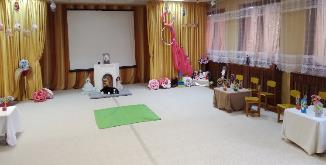 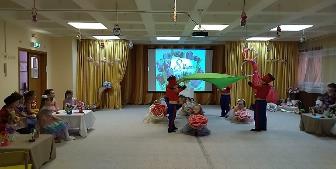 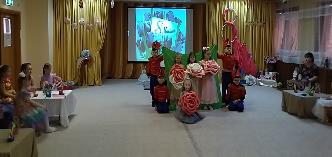 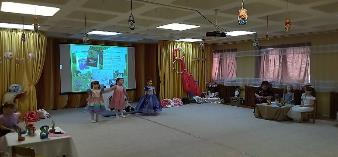 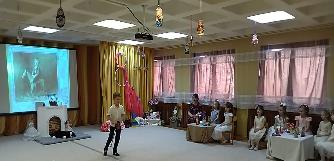 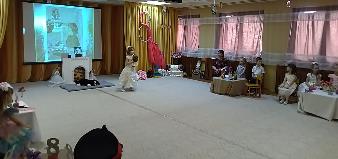 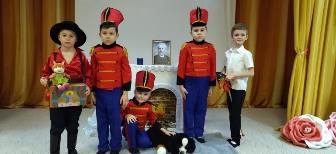 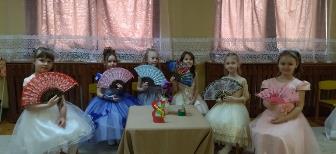 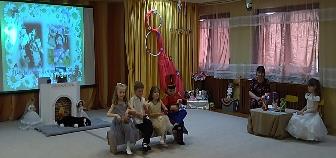 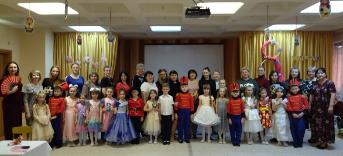 